Publicado en Palma de Mallorca el 19/12/2016 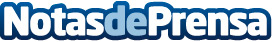 Alojamientos turísticos, tendencia en alza para el ahorro familiar en navidadesViajar en familia no es lo  mismo que viajar en pareja, ya que hay muchos aspectos a considerar. Normalmente quienes viajan con niños tienen gastos extras y en España es cada vez más común que las familias reserven apartamentos vacacionales ya que son una buena opción al permitir precios y condiciones más accesibles que otro tipo de alojamientosDatos de contacto:Prensa Hundredrooms971214129Nota de prensa publicada en: https://www.notasdeprensa.es/alojamientos-turisticos-tendencia-en-alza-para Categorias: Nacional Telecomunicaciones Viaje Sociedad Turismo E-Commerce Ocio para niños http://www.notasdeprensa.es